Schreiben Sie das richtige Wort unter die Bilder.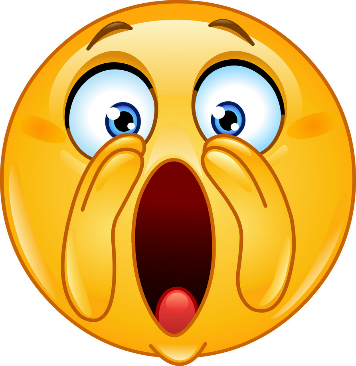 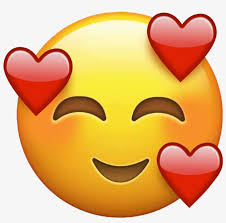 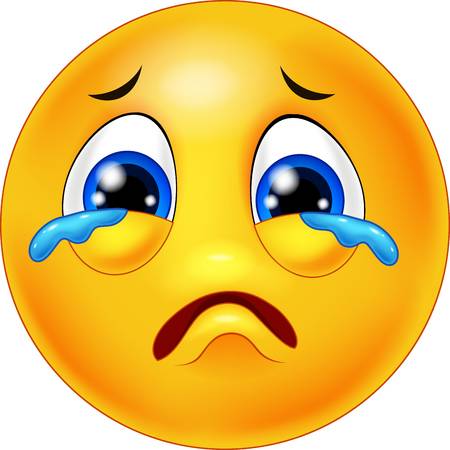 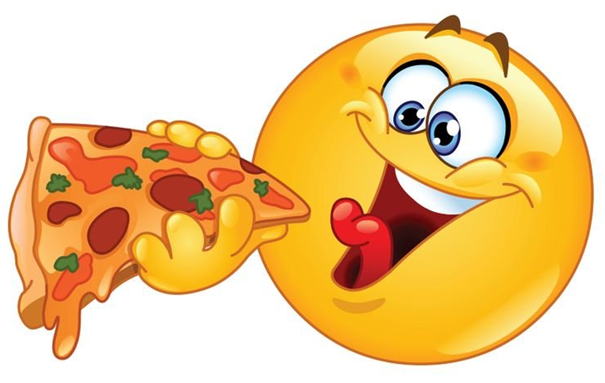 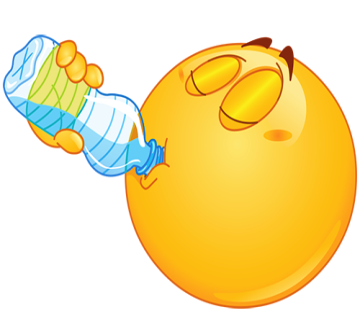 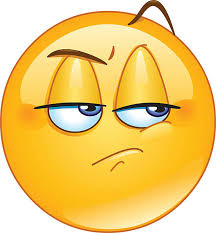 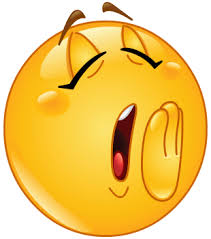 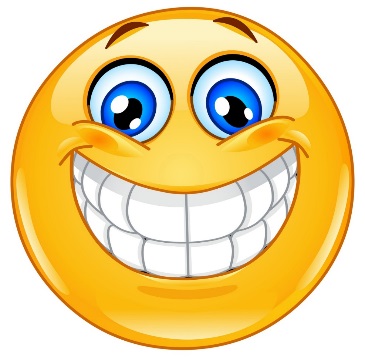 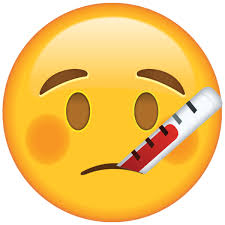 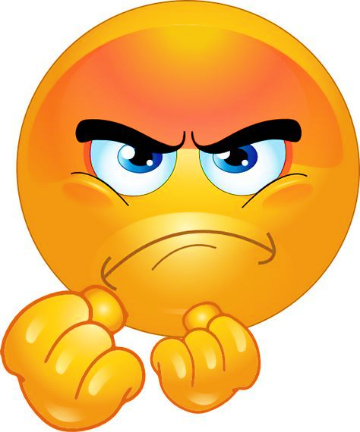 durstig - traurig – glücklich –  zornig – überrascht – hungrig – stark – verwirrt – schüchtern – müde ängstlich –  verliebt – krank – stolz – stur – eifersüchtigdurstig - traurig – glücklich –  zornig – überrascht – hungrig – stark – verwirrt – schüchtern – müde ängstlich –  verliebt – krank – stolz – stur – eifersüchtigdurstig - traurig – glücklich –  zornig – überrascht – hungrig – stark – verwirrt – schüchtern – müde ängstlich –  verliebt – krank – stolz – stur – eifersüchtigdurstig - traurig – glücklich –  zornig – überrascht – hungrig – stark – verwirrt – schüchtern – müde ängstlich –  verliebt – krank – stolz – stur – eifersüchtigverwirrtschüchternstarküberraschtverliebtängstlichtraurighungrigdurstigsturmüdeeifersüchtigglücklichstolzkrankzornig